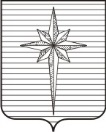 Дума ЗАТО ЗвёздныйРЕШЕНИЕ00.00.2021										           № 000О заслушивании отчёта по итогам контрольного мероприятия «Проверка эффективного использования средств, выделенных  на организацию отдыха и занятости детей в каникулярное время в 2020 году»Заслушав отчёт по итогам контрольного мероприятия «Проверка эффективного использования средств, выделенных  на организацию отдыха и занятости детей в каникулярное время в 2020 году»Дума ЗАТО Звёздный РЕШИЛА:1. Информацию принять к сведению.2. Настоящее решение вступает в силу со дня его подписания.Председатель Думы ЗАТО Звёздный				         И.А. ОбодоваОтчёт по итогам проверки эффективного использования средств, выделенных  на организацию отдыха и занятости детей в каникулярное время в 2020 году1.  В соответствии с планом работы на 2021 год, председателем Контрольной комиссии ЗАТО Звёздный Рожковой Г.А. проведено контрольное мероприятие: «Проверка эффективного использования средств, выделенных  на организацию отдыха и занятости детей в каникулярное время в 2020 году».2.  Организация отдыха и занятости детей ЗАТО Звёздный в каникулярное время предусмотрена муниципальной программой «Социальная поддержка жителей ЗАТО Звёздный» (далее по тексту – Программа).  Утверждена  Программа постановлением администрации ЗАТО Звёздный от 31.12.2019 № 1196. 3.  Цель Программы: - создание условий для увеличения числа жителей ЗАТО Звёздный и повышения качества их жизни путём формирования доступной среды жизнедеятельности маломобильных групп населения;- создание защищённой, комфортной и доброжелательной среды для жизни, развития и благополучия детей и семей с детьми в ЗАТО Звёздный.4. Организация занятости детей в каникулярное время в ЗАТО Звёздный регламентируется нормативными актами:- Положение «Об организации деятельности молодёжного трудового отряда на территории ЗАТО Звёздный», утверждено постановлением администрации ЗАТО Звёздный от 13.04.2011 № 168;- Административный регламент «Организация временной трудовой занятости несовершеннолетних граждан в возрасте от 14 до 18 лет», утвержден постановлением администрации ЗАТО Звёздный от 01.08.2011 № 456, с изменениями от 17.08.2016 № 1146.5.   Решением Думы ЗАТО Звёздный от 19.12.2019 № 29 «О бюджете ЗАТО Звёздный Пермского края на 2020 год и на плановый период 2021 и 2022 годов» общая сумма финансового обеспечения расходов подпрограммы «Отдых, оздоровление и занятость детей в каникулярное время» на 2020 год предусмотрена в сумме 4 715,7тыс.руб., в том числе по видам бюджета:Бюджет Пермского края – 2 586,1тыс.руб.;Бюджет ЗАТО Звёздный – 2 129,6тыс.руб.   6. В целях организации временной трудовой занятости несовершеннолетних администрация ЗАТО Звёздный постановлением от 28.04.2020 № 373 определила организовать на территории ЗАТО Звёздный на базе МБУ ДО ДШИ ЗАТО Звёздный молодёжный трудовой отряд в период:- с 15.06.2020 по 03.07.2020 в количестве 24 человек;- с 13.07.2020 по 31.07.2020 в количестве 23 человек;- с 03.08.2020 по 21.08.2020 в количестве 23 человек.7. Целью создания Отряда является развитие трудовой мотивации несовершеннолетних, профилактика безнадзорности и правонарушений среди несовершеннолетних.8.  Пунктом 5.4 Положения об организации деятельности молодёжного трудового отряда на территории ЗАТО Звёздный, утверждённым постановлением администрации ЗАТО Звёздный от 13.04.2011 № 168, работы, предлагаемые для выполнения членами Отряда относятся к категории лёгкого труда, не причиняющего вреда здоровью.  9. Первоначальная Смета расходов Отряда на 2020 год утверждена постановлением администрации ЗАТО Звёздный от 28.04.2020 № 373 в сумме 559 923,89руб., с изменениями от 02.06.2020 № 483 Смета расходов Отряда утверждена в сумме 553 223,35руб., Таблица № 1.Смета расходов денежных средств на организацию деятельности молодёжного трудового отряда на 2020 год                                                                                               10.  Деятельность трудовых отрядов предусматривает выполнение ряд работ с использованием различных материалов. Так, в проверяемый период, в ходе выполнения работ была использована краска водоэмульсионная фасадная, морилка неводная, уайт-спирт, кисть флейцевая, щётка по металлу, губка для мытья посуды, мешки для мусора, салфетка вискозная, средство чистящее и моющее, перчатки.  Списание материальных запасов подтверждено комиссионным Актом на списание б/н от 31 августа 2020 года, Актом о списание материальных запасов № 00ГУ-000005 от 31 августа 2020 года, форма по ОКУД 0004230.11. Вывод: Проверкой эффективного использования средств, выделенных  на организацию отдыха и занятости детей в каникулярное время в 2020 году, нарушений не установлено.Председатель Контрольной комиссии                                          Рожкова Г.А.ЗАТО ЗвёздныйN п/пНаименование Сумма 1Заработная плата несовершеннолетних 333 564,002Компенсация за неиспользуемый отпуск51 813,653Начисления на заработную плату,  (30,2%)116 406,504Хозяйственные, канцелярские расходы51 439,20Итого553 223,35